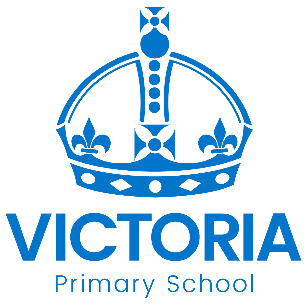 Year 2 Tennyson and Wordsworth Classes 
Newsletter: 7th January 2020Dear Parents/Carers, Welcome back after the Christmas break. We hope you had a restful break with your children and we look forward to more exciting learning in the upcoming term. Topic 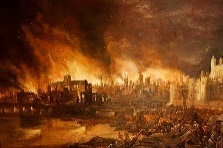 Our topic for this half term is ‘The Great Fire of London’. The children will get the chance to explore what London was like in 1666 and broaden their historical knowledge of what 
happened during this terrible catastrophe. EnglishWe will pretending to be an escapee of The Great Fire of London and we will be writing a diary entry of what it was like to be living in London in 1666. The children will get the chance to make some traditional food and create a set of instructions to help them. The children will also have the chance to write a setting description of how London was during the fire. MathsThe children will get the chance to revisit and consolidate the concepts of geometry, place value, multiplication and division. They will also have the chance to revisit their understanding of capacity from Year 1. The children will receive problem solving and arithmetic homework each week in preparation for SATS.Reading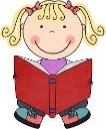 Over the last half term, we continued to see some fantastic attitudes towards reading, especially at home. We encourage the children to read with you as much as possible so please take the time to share the stories that they bring home. The children will receive reading homework each week to help strengthen their comprehension in preparation for SATS.Uniform, Forest School & PE KitsPlease ensure all items of unform and P.E are clearly labelled and brought to school on Mondays and Wednesdays. Forest schools will continue on Thursdays and your children must bring wellington boots to avoid the mud. Should you have any questions about any aspect of school life, please do not hesitate to speak to any member of our team.Kind Regards,Mr Gritt                                       Miss Mullins		        	            Mrs O’Connor Tennyson Class Teacher           Wordsworth Class Teacher    	Teaching AssistantDiary Dates: New Year 2020DateYear GroupTimeEventWednesday 15th January Year 5p.m.Mini PoliceThursday 16th January Year 4All dayVisit to Nottingham University Wednesday 22nd JanuaryReception9.00 am – 10.00 amSupporting your child’s reading Wednesday 22nd JanuaryYears 3 - 6p.m.Road Safety Quiz CompetitionTuesday 28th JanuaryYear 1dayTrip to Yorkshire Wildlife ParkThursday 30th JanuaryYear 5p.m.Sports for girls eventFriday 7th FebruaryReception Boot8.55 am – 10.00 amFamily Stay and PlayTuesday 11th FebruaryAlldayNational Safer Internet DayWednesday 12th FebruaryYear 5p.m.Beowulf Campfire for FamiliesThursday 13th FebruaryYear 1p.m.Zoo expo for Year 1 parentsFriday 14th FebruaryNursery8.55 amValentine’s Day Family Story & BreakfastFriday 14th FebruaryReception Bell8.55 am – 10.00 amFamily Stay and PlayFriday 14th FebruaryYears 3 – 6 Select Team p.m.Nottingham High Junior School Cross Country RacesFriday 14th FebruaryAll3.15 pmSchool Closes for half term breakMonday 24th FebruaryAll8.45School re-opensTuesday 3rd March4All dayTrip to Wollaton Hall (The Romans) Thursday 5th MarchAlldayWorld Book DayFriday 6th MarchYear 5dayArt and Architecture visit to
 St Peter’s ChurchThursday 12th MarchAlldaySports Relief Charity DayThursday 19th and
Friday 20th MarchAllp.m.Mother’s Day Afternoon Tea